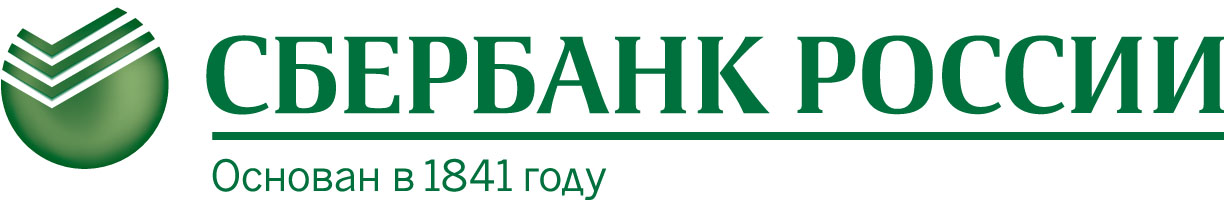 Договор № _____на перевозку денежной наличности и ценностей, изделий из драгоценных металлов, драгоценных камней между структурными подразделениями организации (за исключением кредитных организаций)  г. _________				                                                                       "_____" _____________20__г.Публичное акционерное общество «Сбербанк России»; ПАО Сбербанк, именуемый в дальнейшем Банк, в лице (должность уполномоченного лица Банка, Ф.И.О. полностью), действующего в соответствии с Уставом Банка и на основании Доверенности № _______ от _______г., с одной стороны, и (полное наименование Клиента, соответствующее учредительным документам), именуемое в дальнейшем Клиент, в лице (должность уполномоченного лица Клиента, Ф.И.О. полностью), действующего на основании _________________________________, с другой стороны, при совместном наименовании Стороны, заключили настоящий Договор о нижеследующем:	1. Банк силами и средствами подразделения инкассации оказывает услуги Клиенту по приему и перевозке одноразовых номерных сейф-пакетов (далее – пакеты) с денежной наличностью, другими ценностями, а также изделиями из драгоценных металлов, драгоценных камней (далее – ценности) согласно заявки из (отметить нужное):офиса Клиента в его структурные подразделения;структурных подразделений Клиента в офис Клиента,между структурными подразделениями Клиента, согласно, направленной в Банк заявке, в соответствии с нормативными документами  Банка России, Банка и настоящим Договором.2. Условия оказания услуг, указанных в п.1 настоящего Договора, а также ответственность сторон за их выполнение приведены в Приложении №1 к Договору.Размер платы за оказанные Банком услуги, порядок и сроки ее взимания с Клиента приведены в Приложении №2 к настоящему Договору.Адреса и время доставки ценностей указаны в Приложении №3 к настоящему Договору.3. Банк организовывает предоставление услуг, указанных в п. 1 настоящего Договора в срок не позднее ___ (________) (цифрами и прописью) рабочих дней с даты подписания Сторонами настоящего Договора.4. Настоящий Договор вступает в силу с даты его подписания Сторонами и действует в течение 12 месяцев с указанной даты. Если ни одна из сторон не позднее, чем за 1 (один) месяц до окончания срока действия настоящего Договора, не заявит о расторжении настоящего Договора, срок действия настоящего Договора считается продленным на неопределенный срок.5. Каждая из Сторон имеет право в любое время расторгнуть настоящий Договор при отсутствии неурегулированных имущественных споров с письменным предупреждением об этом другой Стороны не позднее, чем за 30 (тридцать) календарных дней до предполагаемой даты его расторжения. Уведомление о расторжении настоящего Договора направляется посредством почтовой связи заказным письмом с уведомлением о вручении или иным способом, позволяющим подтвердить его получение одной из Сторон. Договор считается расторгнутым с даты, указанной в уведомлении о расторжении.6. Настоящий Договор составлен в двух экземплярах, по одному экземпляру для каждой из сторон.Приложения к настоящему Договору являются его неотъемлемыми частями.ПОДПИСИ СТОРОН:     МП                                                                                        МППриложение № 1к Договору на перевозку денежной наличности и ценностей, изделий из драгоценных металлов, драгоценных камней между структурными подразделениями организации (за исключением кредитных организаций) № _________ от " ___ "  _______  20__ г.УСЛОВИЯ ОКАЗАНИЯ ПАО СБЕРБАНК УСЛУГИ ПО ПЕРЕВОЗКЕ ДЕНЕЖНОЙ НАЛИЧНОСТИ И ЦЕННОСТЕЙ, ИЗДЕЛИЙ ИЗ ДРАГОЦЕННЫХ МЕТАЛЛОВ, ДРАГОЦЕННЫХ КАМНЕЙ МЕЖДУ СТРУКТУРНЫМИ ПОДРАЗДЕЛЕНИЯМИ ОРГАНИЗАЦИИ При исполнении условий настоящего Договора1. Банк обязуется:1.1. Принимать и доставлять ценности Клиента по адресам и в сроки, установленные настоящим договором. 1.2.  Обеспечить Клиента на время действия настоящего Договора необходимым количеством пакетов.1.3. Нести ответственность перед Клиентом за целость пакетов с ценностями, с момента принятия их в установленном порядке инкассаторами Банка в офисе Клиента/ структурном подразделении Клиента и до момента сдачи их в структурное подразделение Клиента/ офис Клиента. 2. Клиент обязуется:2.1.  Самостоятельно приобретать необходимое количество пакетов в соответствии с требованиями к пакетам, изложенными в Приложении №5 к настоящему Договору, и предоставить для заверения руководителю подразделения инкассации Банка описание вида упаковки (пакетов), в которую будет осуществляться вложение ценностей, по форме, предоставленной Банком.2.2. Обеспечить наличие свободных и освещенных подъездных путей, входов, коридоров, изолированного и запираемого изнутри помещения, оборудованного местом (столом, барьером и т.д.) для приема-передачи пакета и проставления подписей и отметок в документах.В случае отсутствия изолированного и запираемого изнутри помещения, допускается производить операцию в служебной (закассовой) зоне, а так же в кассовой зоне объекта. При этом должно быть обеспечено место (стол, барьер и т.п.) для приема-передачи пакета и оформления сопроводительных документов.2.3. Исключить нахождение в помещении по приему-выдаче ценностей инкассаторам лиц, не участвующих в передаче/приеме ценностей, за исключением руководителей Банка и Клиента, или лиц, уполномоченных ими для осуществления проверки работы инкассатора или кассира.2.4. При предъявлении Банком требования, указанного в пункте 4.1 настоящего Приложения к Договору, произвести упаковку ценностей в пакет в присутствии инкассаторов Банка.2.5. Обеспечить возможность парковки спецавтомобиля Банка около объектов Клиента в дни и часы осуществления доставки ценностей, указанные в Приложении №3 к настоящему Договору, с достижением максимально возможного условия - «дверь в дверь», а также визуальное (в том числе с использованием аппаратуры видеонаблюдения), при наличии необходимых условий на объекте, или непосредственное сопровождение инкассаторов работником охраны или работником Клиента при его следовании с ценностями на объектах Клиента на промежутке от входа в здание до помещения по приему-выдаче ценностей инкассаторам. В случае нападения на инкассаторов, немедленно сообщать об этом в ближайшее отделение внутренних дел и в Банк.2.6. Соблюдать правила приема и доставки ценностей из офиса Клиента в его структурные подразделения, изложенные в настоящем Договоре.2.7. Формировать и передавать подразделению инкассации Банка не позднее ________ часов рабочего дня накануне проведения операций заявку по форме предоставленной Банком.2.8. После выполнения инкассаторами Банка операции по перевозке пакетов с ценностями оформить два экземпляра маршрутного листа на совершение операции (предоставляется Банком) и передать их инкассаторам.2.9. Письменно сообщать Банку обо всех планируемых изменениях, в том числе: наименования, места нахождения, реквизитов Клиента, адресах объектов и времени обслуживания, указанных в Приложении №3 к настоящему Договору, ликвидации Клиента и т.д. - не позднее, чем за 10 (десять) рабочих дней до принятия соответствующих изменений.2.10. Не позднее, чем за два часа, до времени проведения операции, указанном в настоящем Договоре, проинформировать по телефону подразделение инкассации Банка, оказывающее услуги, об отказе от операции, в случае отсутствия необходимости в ее проведении, осуществляемой в соответствии с установленным настоящим Договором графиком.2.11. Обеспечить: – предоставление физическими лицами, уполномоченными Клиентом подписывать Договор, своих персональных данных Банку; – предоставление вышеуказанными и иными физическими лицами, чьи персональные данные содержатся в представляемых Клиентом Банку документах, согласия на проверку и обработку (включая автоматизированную обработку) этих данных Банком в соответствии с требованиями действующего законодательства Российской Федерации, в том числе Федерального закона от 27 июля 2006 года № 152 – ФЗ «О персональных данных».2.12. Предоставлять Банку (по месту заключения настоящего Договора), как при заключении настоящего Договора, так и при обновлении информации (не реже одного раза в год), необходимые документы (их копии), подтверждающие изменение сведений, подлежащих установлению при заключении договора банковского счета, а также сведения и документы, необходимые для выполнения Банком функций, установленных Федеральным законом от 07.08.2001 №115-ФЗ «О противодействии легализации (отмыванию) доходов, полученных преступным путём, и финансированию терроризма», в том числе, но не исключительно: представлять документы в Банк, об изменении учредительных документов, оттиска печати, наименования, организационно-правовой формы, органах управления юридического лица, величине зарегистрированного и оплаченного уставного (складочного) капитала или величине уставного фонда (имущества), лицензиях на право осуществления деятельности, подлежащей лицензированию, местонахождения, почтового адреса, номеров контактных телефонов и факсов, реорганизации, банкротстве, ликвидации, а также информацию о своих бенефициарных владельцах.3. Заранее данный Клиентом Банку акцепт (согласие Клиента).3.1. В целях исполнения настоящего Договора Клиент даёт согласие (заранее данный акцепт) на списание Банком без распоряжения Клиента денежных средств со счета Клиента № (номер счёта Клиента) в Филиале Банка – (наименование филиала Банка, в котором открыт счёт Клиента) в соответствии с п. 2 Приложения № 2 к настоящему Договору.4. Банк имеет право:4.1. Предъявить требование Клиенту произвести упаковку ценностей в пакет в присутствии инкассаторов Банка.4.2. Проводить предварительное обследование подъездных путей к объектам Клиента, проходов и коридоров в них, а также помещений, в которых будет осуществляться прием и сдача инкассаторами пакетов с ценностями на предмет соответствия их требованиям безопасности, принятым в Банке, давать им оценку и вносить свои предложения по принятию дополнительных мер в следующих случаях:- до заключения договора;- после проведения ремонтных работ на объектах Клиента;- в соответствии с положением п. 4.5 настоящего Приложения к Договору.4.3. В одностороннем порядке приостанавливать операции, указанные в п.1 настоящего Договора, в случае невыполнении Клиентом обязательств по обеспечению условий работы инкассаторов, изложенных в пунктах 2.2, 2.3, 2.4, 2.5, 2.6 и в Приложении №4 к настоящему Договору, до полного устранения недостатков. 4.4. Возобновлять операции, указанные в п.1 настоящего Договора, повторным заездом после устранения недостатков, препятствующих проведению операций в первом заезде, а именно по обеспечению условий работы инкассаторов, изложенных в пунктах 2.2, 2.3, 2.4, 2.5, 2.6 и в Приложении №4 к настоящему Договору.4.5. Если Клиент по объекту (объектам), указанному(ым) в Приложении № 3 к настоящему Договору не воспользовался услугами Банка в соответствии с Договором в течение 30 календарных дней от последней даты проведения операции по приему и доставке ценностей Клиента: в одностороннем порядке приостанавливать проведение операций на объекте (части объектов) Клиента письменно известив Клиента. Письмо должно содержать наименование Клиента, реквизиты Договора (номер и дату заключения), адрес объекта(ов) по которому(ым) приостанавливается проведение операций, а также дату приостановления (не менее 20 рабочих дней от даты направления письма). При намерении возобновить проведение операций, Клиент обязан письменно сообщить Банку о дате проведения операции не позднее, чем за 10 (десять) рабочих дней до дня совершения операции. Время проведения операции согласовывается вновь; исключать объект (объекты) из настоящего Договора, письменно известив Клиента. Письмо должно содержать наименование Клиента, реквизиты Договора (номер и дату заключения), адрес исключаемого объекта, а также дату исключения объекта из Договора (не менее 20 рабочих дней от даты направления письма). При намерении Клиента сохранить на обслуживании объект (объекты) на прежних условиях, Клиент обязан письменно сообщить об этом Банку не позднее даты исключения объекта из Договора, указанной в письме Банка. Порядок приема на обслуживание исключенных объектов (после даты исключения объекта, указанной в письме Банка), аналогичен порядку приему на обслуживание новых объектов.4.6. В случае просрочки платежей за оказанные услуги свыше 15 календарных дней, письменно известив Клиента, в одностороннем порядке отказаться от выполнения своих обязательств по настоящему Договору до поступления на корреспондентский счет Банка платы за оказанные услуги.4.7. В одностороннем порядке изменить размер платы за услуги Банка, уведомив об этом Клиента письменно, либо, направив извещение с использованием системы «Клиент-Сбербанк»/ «СПЭД»/ «Сбербанк Бизнес ОнЛ@йн» или аналогичных систем, не позднее, чем за 1 (один) месяц до даты изменения. Изменение размера оплаты вступает в силу с даты, указанной Банком в уведомлении.4.8. По согласованию с Клиентом привлекать соисполнителя (субподрядчика) для оказания услуг Клиенту с соблюдением условий настоящего Договора.5. Ответственность Сторон:5.1. В случае утраты инкассаторами Банка пакета с ценностями Клиента либо выявления недостачи в дефектном пакете в момент его сдачи кассиру Клиента, Банк несет ответственность в размере фактически утраченной суммы ценностей, но не выше указанной в___________ (указать вид документа (расходном кассовом ордере, описи, др.)).5.2. Банк не несет ответственности за недостачу ценностей, а также фальшивые, неплатежные банкноты выявленные при пересчете кассиром Клиента, в случае, если недостача ценностей, фальшивые, неплатежные банкноты выявлены в исправном пакете. 5.3. Стороны несут ответственность за разглашение конфиденциальной информации, полученной при исполнении условий настоящего Договора. 5.4. Споры по настоящему Договору подлежат рассмотрению в __________________(указывается наименование Арбитражного суда, к компетенции которого относится рассмотрение споров по договорам, заключенным по местонахождению подразделения ПАО Сбербанк, заключившего Договор) в порядке, предусмотренном законодательством Российской Федерации.6. Форс-мажорные обстоятельства:6.1. Стороны освобождаются от ответственности за неисполнение или ненадлежащее исполнение принятых на себя обязательств, в случае если такое неисполнение/ненадлежащее исполнение явилось следствием действия обстоятельств непреодолимой силы, к которым в частности относятся стихийные бедствия, аварии, пожары, массовые беспорядки, забастовки, военные действия, вступление в силу законодательных актов, правительственных постановлений и распорядительных документов компетентных органов, прямо или косвенно запрещающих указанные в настоящем Договоре виды деятельности.6.2. При наступлении указанных в п.6.1 настоящего Приложения к Договору обстоятельств, Сторона должна без промедления, но не позднее 2-х рабочих дней с момента их наступления, известить о них в письменном виде другую Сторону. Извещение должно содержать данные о характере обстоятельств, а также по возможности оценку их влияния на возможность исполнения Стороной своих обязательств по настоящему Договору.При прекращении указанных обстоятельств Сторона незамедлительно уведомляет об этом в письменном виде другую Сторону и сообщает срок, с которого Сторона возобновляет выполнение своих обязательств по настоящему Договору.ПОДПИСИ СТОРОН:     МП                                                                                        МППриложение № 2к Договору на перевозку денежной наличности и ценностей, изделий из драгоценных металлов, драгоценных камней между структурными подразделениями организации (за исключением кредитных организаций) № _________ от " ___ "  _______  20__ г.РАЗМЕР ПЛАТЫ ЗА ОКАЗАННЫЕ УСЛУГИ И НЕУСТОЙКИ ЗА НАРУШЕНИЕ ДОГОВОРНЫХ ОБЯЗАТЕЛЬСТВ, А ТАКЖЕ ПОРЯДОК ИХ ВЗИМАНИЯ	1. За услуги, указанные в пункте 1 настоящего Договора, Клиент производит оплату Банку в размере _______________________________________________________, включая налог на добавленную стоимость;Повторные заезды инкассаторов, осуществляемые в соответствии с п. 4.4 Приложения №1 к настоящему Договору, Клиент дополнительно оплачивает Банку в размере __________________________, включая налог на добавленную стоимость.За несвоевременный отказ либо за несвоевременное оповещение об отказе от проведения операции  в соответствии с п.2.10 Приложения № 1 к настоящему Договору Клиент уплачивает Банку плату в размере ___ (______________) (цифрами и прописью) рублей, включая налог на добавленную стоимость.2. Оплата услуг производится (отметить нужное):  путем списания без распоряжения Клиента со счета Клиента № (номер счета Клиента) в Филиале Банка – (наименование филиала Банка, в котором открыт счет Клиента) в срок _________________________________________________________________________;  путем перечисления Клиентом денежных средств на корреспондентский счет Банка, указанный в п.4 настоящего Приложения к Договору, в срок не позднее _________ числа месяца, следующего за месяцем оказания услуг, на основании счетов, выставленных Банком.3. Датой оплаты услуг Банку Клиентом по настоящему Договору является (отметить нужное): дата списания денежных средств со счета Клиента, указанного во втором абзаце п. 2 настоящего Приложения к Договору; дата поступления денежных средств на корреспондентский счет Банка, указанный в п.4  настоящего Приложения к Договору.  4. «Место нахождения, адреса и реквизиты Сторон:ПОДПИСИ СТОРОН:   МП                                                                                        МППриложение № 3к Договору на перевозку денежной наличности и ценностей, изделий из драгоценных металлов, драгоценных камней между структурными подразделениями организации (за исключением кредитных организаций) № _________ от " ___ "  _______  20__ г.Адреса (наименование Клиента),по которым инкассаторы Банка производят прием и доставку ценностей Клиента* при предоставлении услуги более одного раза в неделю каждая операция прописывается отдельной строкой с указанием объектов приема и доставки ценностей, а также времени совершения операции.** ежедневно; ежедневно в рабочие дни; по заявке; по заявке в рабочие дни; субботние и воскресные дни; субботние и воскресные дни по заявке; указание определенных дней (например: понедельник, среда, пятница и т.п.); указание определенных дней по заявке (например: по заявке понедельник, среда, пятница) и т.п.ПОДПИСИ СТОРОН:   МП                                                                                        МППриложение № 4к Договору на перевозку денежной наличности и ценностей, изделий из драгоценных металлов, драгоценных камней между структурными подразделениями организации (за исключением кредитных организаций) № _________ от " ___ "  _______  20__ г.ПРАВИЛА ПРИЕМА И ПЕРЕВОЗКИ ЦЕННОСТЕЙ МЕЖДУ СТРУКТУРНЫМИ ПОДРАЗДЕЛЕНИЯМИ ОРГАНИЗАЦИИ КЛИЕНТА Накануне дня перевозки ценностей Клиент передает подразделению инкассации Банка заявку на совершение операции. Подготовку ценностей для перевозки и упаковку их в одноразовые номерные сейф-пакеты производит кассир Клиента. При предъявлении Банком соответствующего требования, упаковка ценностей в пакет производится в присутствии инкассаторов Банка.Каждый пакет имеет уникальный (индивидуальный) заводской номер (далее по тексту У-номер) и защитный клапан, представляющий собой специальную ленту с клеевым слоем.Перед вложением в пакет ценностей кассир заполняет опись в трех экземплярах и подписывает каждый экземпляр.«Объем вложенных в пакет ценностей не должен препятствовать надёжной фиксации защитного клапана пакета при его заклеивании, а после заклеивания – вложению его в спецконтейнер (далее – СК) и фиксации крышки СК. Вес ценностей, вкладываемых в один пакет, не должен превышать пяти килограмм (для пакета размером 275х400 мм).При необходимости доставки большого объема ценностей, Клиент формирует несколько пакетов, с оформлением необходимого количества комплектов сопроводительных документов. В этом случае переноска пакетов от места приема до спецавтомобиля осуществляется поэтапно, т.е. инкассатор получает от кассира и переносит в спецавтомобиль ценности по частям. При этом на каждом этапе оформление сопроводительных документов осуществляется только на пакеты, переносимые в данном этапе.Каждый пакет снабжается ярлыком, на котором проставляются: наименование структурного подразделения Клиента-отправителя, наименование структурного подразделения Клиента - получателя, вид ценностей, сумма вложенных ценностей (цифрами, валюта указывается по каждому наименованию (коду) по номиналу), подпись и именной штамп кассира, дата формирования пакета.После вложения в пакет ценностей и соответствующих документов в пакете заклеивается защитный клапан. Перед заклеиванием с защитного клапана снимается предохранительная лента. Правильность заклеивания определяется равномерностью склеенных поверхностей.Во время совершения инкассатором операции по приему/передаче кассиру Клиента/ структурного подразделения Клиента пакета с ценностями другой инкассаторский работник находится у входа в помещение по приему - передаче ценностей и осуществляет наблюдение за окружающей обстановкой, не допуская в помещение посторонних лиц.Основанием для передачи кассиром Клиента пакетов с ценностями инкассатору Банка является предъявляемая им доверенность, подписанная руководителем и главным бухгалтером, заверенная печатью Банка. Доверенность предъявляется инкассатором кассиру Клиента вместе с паспортом и двумя экземплярами маршрутного листа.  Инкассатор принимает пакет с ценностями с проверкой целости пакета (не имеет ли пакет каких-либо повреждений - разрыва материала), целостности защитного клапана, индикаторной надписи на защитном клапане и соответствия данных, указанных в описях, соответствию У-номеров пакетов. Второй экземпляр описи остается у кассира Клиента, первый и третий экземпляры описи передаются инкассатору. Инкассатор не принимает пакет, имеющий: дефекты упаковки, повреждения защитного клапана, несоответствие У-номера пакета номеру, указанному в сопроводительных документах, неправильно оформленные сопроводительные документы (несоответствие данных, указанных в описях и на ярлыке к пакету), а также несоответствие фактического вида вкладываемых в пакет ценностей данным заявки Клиента (в случае упаковки ценностей в присутствии инкассатора). Такой пакет приёму не подлежит до устранения кассовым работником (кассиром клиента) выявленных нарушений. В присутствии инкассатора устраняются лишь те ошибки и дефекты, исправление которых не нарушает график работы бригады инкассаторов на маршруте. В остальных случаях, а также в случае несвоевременной подготовки ценностей, прием пакетов с ценностями  осуществляется при повторном заезде, в удобное для бригады инкассаторов время, о чем делается соответствующая запись в маршрутном листе кассиром Клиента.В приеме ценностей инкассатор расписывается в кассовых и/или мемориальных ордерах ф.203 и на вторых экземплярах описей. На указанных экземплярах описей он ставит печать маршрута. Прием доставленных инкассаторами пакетов с ценностями производится кассиром, назначенным распорядительным документом Клиента, структурного подразделения Клиента. Копия приказа вместе с документом, удостоверяющим личность кассира Клиента предъявляется инкассатору Банка перед началом операции по передаче-приему пакетов с ценностями.Прием доставленных инкассаторами пакетов с ценностями производится кассиром Клиента, структурного подразделения Клиента в порядке, аналогичном порядку получения пакетов с ценностями инкассаторами Банка.После приема ценностей кассир заполняет два экземпляра маршрутного листа, расписывается вместе с инкассатором на первом и третьем экземплярах описи, а также на приходном кассовом ордере 0402008, с проставлением печати кассиром на третьем экземпляре описи. После этого инкассатору вручаются третий экземпляр описи и оба экземпляра маршрутного листа для передачи руководителю подразделения инкассации.Пакеты с ценностями, доставленные инкассаторами и имеющие дефекты упаковки, принимаются полистным пересчетом в присутствии инкассатора. О результатах пересчета составляется акт в трех экземплярах. Акт подписывается всеми лицами, присутствовавшими при приеме и пересчете ценностей. В акте указывается: дата приема и вскрытия пакета, основание для вскрытия пакета, кем, в каком помещении и в чьем присутствии произведен пересчет ценностей из пакета, в какой упаковке были ценности, сумма вложенных ценностей по данным описи и фактическая сумма ценностей по видам, оказавшаяся в пакете. Первый экземпляр акта остается в структурном подразделении, второй экземпляр передается в офис Клиента, третий экземпляр передается подразделению инкассации Банка.Приложение № 5к Договору на перевозку денежной наличности и ценностей, изделий из драгоценных металлов, драгоценных камней между структурными подразделениями организации (за исключением кредитных организаций) № _________ от " ___ "  _______  20__ г.Требования к сейф-пакетам, предназначенным для упаковки, перевозки и временного       хранения денежных средств1. Общие требования1.1. Сейф-пакеты должны быть едиными по форме и защитным свойствам.1.2. Сейф-пакеты должны обеспечивать:- защиту объекта вложения (денежной наличности и других ценностей) от несанкционированного изъятия в пределах заданных механических и защитных свойств;-    невозможность повторного использования после вскрытия;- сохранение в течение всего периода использования графической и текстовой информации, нанесенной на его поверхность.1.3. Сейф-пакеты должны изготавливаться из высокопрочного непрозрачного полиэтилена или биоразлагаемого материала белого цвета без просечек.1.4. Сейф-пакеты должны сохранять свои функциональные свойства при хранении их в течение шести месяцев в сухом помещении при температуре воздуха +(15…35)0С и относительной влажности не более 80%, без воздействия прямых солнечных лучей. Хранение сейф-пакетов в одном помещении с химически активными или агрессивными веществами (кислоты, химические реактивы, растворители и др.) должно быть исключено.1.5. Сейф-пакеты должны быть упакованы таким образом, чтобы обеспечивалась их сохранность при доставке автомобильным, железнодорожным, воздушным и водным видами транспорта. Максимальное количество сейф-пакетов в одной упаковке не должно превышать 500 шт.1.6. Сейф-пакеты должны изготавливаться из материалов, имеющих декларации о соответствии Сейф-пакет должен исключать возможность нанесения какого-либо вреда работникам (травм, отравлений и т.п.) при обращении с ним.1.7. На одной из сторон сейф-пакета должен быть нанесен товарный знак поставщика, размером не более 10х20мм. Дополнительно допускается нанесение товарного знака производителя. Знаки должны располагаться в непосредственной близости друг от друга.2. Основные параметры и размеры2.1. Форма и габаритные размеры сейф-пакета:- пакеты должны быть трех типоразмеров 185х300 мм, 275х400 мм, 375х520 мм (допустимые отклонения ± 5 мм);- конструкция сейф-пакета должна обеспечивать качественную заклейку горловины security-лентой, а также транспортировку его с полной загрузкой от момента закладки ценностей до момента их выемки;- сейф-пакет должен иметь прямоугольную форму, при этом меньшая сторона должна являться основанием;- в верхней части лицевой стенки сейф-пакета на расстоянии 10…20 мм ниже security-ленты должен размещаться наружный накладной карман-клапан высотой 120…130 мм по всей ширине пакета. Карман должен состоять из двух накладывающихся «внахлест» прозрачных полиэтиленовых частей. Его первая верхняя наружная часть должна быть высотой 70…80 мм, вторая – 120…130 мм. Карман предназначен для размещения в нем сопроводительных документов. 2.2. Сейф-пакет:- толщина материала сейф-пакета устанавливается для размера 185х300 мм не менее 50 мкм, размеров 275х400 мм и 375х520мм не менее 80 мкм;- показатель прочности материала сейф-пакета при растяжении вдоль/поперек по ГОСТ 14236-81 устанавливается в пределах  24-28 МПа и 23-25 МПа соответственно;- ширина сварки боковых кромок сейф-пакета должна быть 2±0,5 мм. Сварные швы не должны иметь прожженных мест или пропусков. Прочность сварных швов должна быть не ниже прочности материала сейф-пакета;- должен обладать необходимой механической прочностью, препятствующей несанкционированному доступу к объекту вложения;- должен обеспечивать целостность оболочки в процессе транспортирования с полной загрузкой: не менее трех килограмм – для пакета размером 185х300 мм, не менее пяти килограмм – для пакета размером 275х400 мм и десяти килограмм – для пакета 375х520 мм;- прочность материала должна обеспечивать отсутствие повреждений целости сейф-пакета острыми углами упаковки с ценностями, заложенной в него. Допускается возникновение незначительной деформации пакета острыми углами вложенных упаковок с ценностями, без образования сквозных отверстий;- пакеты должны иметь сплошную неповторяющуюся нумерацию;- на расстоянии 20…30 мм ниже поля написания текстовой информации на оборотной стороне и ниже накладного кармана-клапана на лицевой стороне сейф-пакета, должна размещаться сплошная неповторяющаяся нумерация (индивидуальный номер), состоящая не менее чем из 7 цифр, дублируемая на оборотной стороне с помощью одномерного штрих-кода «CODE 128». Высота цифр не менее 20 мм жирным шрифтом. Цвет цифр черный;- текстографическая информация не должна содержать сплошных линий, допускается использование пунктирных, волнистых, ломаных линий;- конструкция горловины должна предусматривать ее разрушение при попытке несанкционированного вскрытия;- места расположения и геометрические размеры основных элементов текста и графики должны оставаться постоянными для сейф-пакетов любого размера.2.3. Для защиты от несанкционированного вскрытия (актов незаконного вмешательства) сейф-пакетов должна использоваться номерная security-лента шириной не менее 30 мм. Номер, нанесенный на security-ленту, должен дублировать номер сейф-пакета и быть стойким к воздействию растворителей. Допускается нанесение номера на security-ленту со стороны клеевого слоя. Цвет сейф-пакета, цвет security-ленты и цвет отделяемой при заклеивании сейф-пакета подложки должны отличаться друг от друга с целью определения с помощью средств видеонаблюдения заклеен пакет или нет. Подложка должна легко отделяться от security-ленты.Конструкция горловины, ширина и длина security-ленты, а также качество нанесенного на нее клея должны в максимально возможной степени защищать сейф-пакет от несанкционированного вскрытия (отклеивание с последующим заклеиванием, заваривание  и т.п.). При этом  попытка или факт вскрытия должны определяться по визуальным признакам (разрывы или растяжение материала горловины и проявление защитного текста на security-ленте).2.4. Security-лента должна иметь скрытые графические символы для обнаружения факта несанкционированного вскрытия. Для улучшения визуализации попыток несанкционированного вскрытия проявляющийся защитный текст на security-ленте должен быть контрастным и обладать цветом, отличным от цвета security-ленты. Кроме того, security-лента должна обладать следующими свойствами:а. прочно удерживать лицевые стенки в месте склеивания в условиях механических и термических воздействий, связанных с перемещением максимально загруженного сейф-пакета;b. security-лента должна быть устойчива к воздействию низких и высоких температур, химических растворителей:1. при попытке вскрытия пакета с помощью замораживания security-ленты до температуры -500С и ниже, на её поверхности должна устойчиво проявляться повторяющаяся надпись «ПОПЫТКА ВСКРЫТИЯ» и т.п.;2. при нагревании до температуры +600С и более security-лента в месте нагревания должна необратимо изменять свой цвет, либо на security-ленте в месте нагревания должна устойчиво проявляться повторяющаяся надпись «ПОПЫТКА ВСКРЫТИЯ» и т.п.;3. при воздействии химических растворителей security-лента в месте воздействия должна необратимо изменять свой цвет.2.5. Клеевой слой должен сохранять прочность прикрепления в температурном режиме (-50…+60)0С при относительной влажности воздуха 90%, а также в условиях воздействия прямых солнечных лучей или попадания влаги. Остаточная липкость клеевого слоя не должна удерживать повторно наклеенную security-ленту после её отрывания._________________________________________________(должность уполномоч. представителя Банка)_________________________________________________ (подпись)                 (фамилия, и.о.)_________________________________________________(должность уполномоч. представителя Клиента)_________________________________________________             (подпись)                 (фамилия, и.о.)_________________________________________________(должность уполномоч. представителя Банка)_________________________________________________ (подпись)                 (фамилия, и.о.)_________________________________________________(должность уполномоч. представителя Клиента)_________________________________________________             (подпись)                 (фамилия, и.о.)Банк:Клиент:_____________________________________________________________________________________________________Место нахождения: ________________________________Место нахождения ___________________________________Адрес: _______________________________________________________________________ Тел.: ______________Адрес: _____________________________________________________________________________ Тел.: ______________Почтовый адрес (для получения от Клиента корреспонденции): ________________________________Почтовый адрес (для получения от Банка корреспонденции): ____________________________________________________________________ Тел.: _____________________________________________ Тел.: ___________РеквизитыРеквизитыИНН __________, ОКПО ________, БИК __________,ИНН __________, КПП __________, ОКПО ________, ОГРН ______________ОГРН ______________к/с № ___________________, в ______________________р/с № ____________________, в _______________________к/с № ___________________, в ______________________к/с № ____________________, в ________________________________________________________________________(должность уполномоч. представителя Банка)_________________________________________________(подпись)                 (фамилия, и.о.)_________________________________________________(должность уполномоч. представителя Клиента)_________________________________________________      (подпись)                 (фамилия, и.о.)№ п/пПрием ценностейПрием ценностейПрием ценностейПрием ценностейПрием ценностейПрием ценностейПрием ценностейПрием ценностейПрием ценностейДоставка ценностейДоставка ценностейДоставка ценностейДоставка ценностейДоставка ценностейДоставка ценностейДоставка ценностейДоставка ценностейДоставка ценностейПериодичность обслуживания**№ п/пНаименование объекта*Адрес и телефонДень недели и время приема ценностей от КлиентаДень недели и время приема ценностей от КлиентаДень недели и время приема ценностей от КлиентаДень недели и время приема ценностей от КлиентаДень недели и время приема ценностей от КлиентаДень недели и время приема ценностей от КлиентаДень недели и время приема ценностей от КлиентаНаименование объекта*Адрес и телефонДень недели и время доставки ценностей КлиентуДень недели и время доставки ценностей КлиентуДень недели и время доставки ценностей КлиентуДень недели и время доставки ценностей КлиентуДень недели и время доставки ценностей КлиентуДень недели и время доставки ценностей КлиентуДень недели и время доставки ценностей КлиентуПериодичность обслуживания**№ п/пНаименование объекта*Адрес и телефонПнВтСрЧтПтСбВсНаименование объекта*Адрес и телефонПнВтСрЧтПтСбВсПериодичность обслуживания**12_________________________________________________(должность уполномоч. представителя Банка)_________________________________________________(подпись)                 (фамилия, и.о.)_________________________________________________(должность уполномоч. представителя Клиента)_________________________________________________      (подпись)                 (фамилия, и.о.)